2020-2021 EĞİTİM ÖĞRETİM YILINDA UYGULANACAK COVİD-19 TEDBİRLERİSAĞLIK BAKANLIĞI COVID-19 SALGIN YÖNETİMİ VE ÇALIŞMA REHBERİ KAPSAMINDA OKULUMUZDA ALINAN ÖNLEMLERCOVID-19,un ana bulaşma yolu damlacık ve temas yoluyladır. Okul binasının girişleri ve içerisinde uygun yerlere kurallar, sosyal mesafe, maske kullanımı, el temizliği ve öğrencilerin hangi koşullarda okula gelmemesi gerektiğini açıklayan bilgilendirme afişleri asılmıştır.Okul binası girişleri ve içerisinde uygun yerlerde el antiseptiği bulundurulmaktadır.Okullarda temassız ateş ölçer, maske, sıvı sabun ve el antiseptiği veya en az %70 alkol içeren kolonya bulundurulmaktadır.Kullanılmış maskeler için kapaklı çöp kutularına atılmalıdır.Okullarda en az 4 metrekareye bir kişi düşecek şekilde personel ve öğrenci planlaması yapılmaktadır. İçeriye alınması gereken kişi sayısı buna göre düzenlenmektedir.Sınıf, çalışma salonları, yemekhane, kantin vb. toplu kullanım alanları bulunması durumunda kişiler arasındaki sosyal mesafe en az 1 metre olacak şekilde düzenlenmiştir.Değerli velilerimiz, DYK'ların başlaması ve okulların açılmasıyla velilere özel olarak hazırlanmış bir bilgi notu ekte yer alan "Bilgilendirme Formu ve Taahhütname" (Ek.1) şeklinde ve iki nüsha halinde velilerimizce imzalanmalı ve bir nüshası velilerimize verilecektir.Ateş, öksürük, burun akıntısı, solunum sıkıntısı, ishal şikayetlerinden herhangi biri olan öğrenciler okula bilgi verilerek gönderilmemesi ve doktor muayenesi sağlanmalıdır. Aile içerisinde ateş, öksürük, burun akıntısı, solunum sıkıntısı gibi COVID-19 belirtileri olan ya da COVID-19 tanısı alan, temaslısı olan kişi bulunması durumunda okula ivedilikle bilgi verilmesi ve öğrencilerin okula gönderilmemesi gerekmektedir.Öğrencilerin bırakılması ve alınması sırasında personel ve veliler sosyal mesafe kurallarına uymalı ve maske takmalıdır.Mümkünse her gün aynı velinin öğrenciyi alması ve bırakması sağlanmalıdır.Mümkünse büyükanne/büyükbaba gibi 65 yaş üstü kişiler veya altta yatan hastalığı olanlar öğrencileri bırakıp almamalıdır.Okula giriş/çıkış saatlerinde öğrenciler veliler tarafından okul dışında teslim alınıp bırakılmalıdır.Okulun giriş ve çıkışlarına öğrencilerin el hijyenini sağlayabilmeleri için el antiseptiği konulmuştur.Okulda bulunan öğretmen, öğrenci ve diğer çalışanlar maske takmalıdır. Maske nemlendikçe değiştirilmelidir.Yeni maske takılırken ve sonrasında el antiseptiği kullanılmalıdır.Sınıflara, koridorlara, giriş ve çıkışa yakın alanlara el antiseptikleri yerleştirilmiştir.El antiseptiğinin bulunduğu alanlar ilgili personel tarafından kontrol edilecektir. Eller en az 20 saniye boyunca sabun ve suyla yıkanmalıdır. Eller gözle görülür derecede kirli değilse, sabun ve su hazır bulunmuyorsa, alkol bazlı el antiseptiği kullanılabilir.Lavaboların yakınına el yıkama adımlarını açıklayan posterler yerleştirilmiştir. Okullarda COVID-19 şüpheli kişi bulunduğunda bu kişilere ait atıklar belirlenen kutuya atılır.Sık dokunulan kapı kolları, merdiven korkulukları, elektrik düğmeleri gibi yüzeylerin temizliği ve dezenfeksiyonu sık sık yapılmaktadır.Okullara salgın döneminde mümkünse ziyaretçi kabul edilmemektedir.Okullarda sınıf ve odalar pencereler açılarak düzenli bir şekilde sık sık havalandırılmalıdır. Havalandırmada doğal havalandırma tercih edilmelidir. COVID-19 bulaşma riskini artıracağından salgın döneminde zorunlu olmayan toplu etkinlikler yapılmamalıdır. Yapılması gerekli görülen etkinliklerin açık alanda yapılması tercih edilmelidir. Etkinliklerde maske takılmalı, sosyal mesafe kurallarına uyulmalıdır.Öğrencilerin salgın döneminde ruh sağlığı / psikososyal destek ihtiyaçları için okullarda bulunan PDR (Psikolojik Danışma Rehberlik) Birimleri Sağlık Bakanlığının bu konudaki önerileri doğrultusunda hareket etmelidir.Öğretmenler ve diğer çalışanların COVID-19'un bulaşma yolları ve korunma önlemleri hususunda bilgilenmesi sağlanmıştır.Okulda iken semptomu başlayan öğrencilerin en kısa sürede ailesi ile iletişime geçilmeli ve hasta öğrenci ayrı bir yerde izole edilmelidir. Hasta öğrencilerin yakın temaslısı öğrenci ve personel evlerine gönderilecek ve ilçe sağlık müdürlüğüne bildirilecektir.Hasta öğrenci veya personel gönderildikten sonra oda/alan/sınıf havalandırılmak, yüzeyler temizlenip dezenfekte edilecektir.Öğrenciler ile 1 metreden yakın temas olasılığı olan öğretmen ve diğer çalışanların tıbbi maskeye ek olarak yüz koruyucu da kullanması sağlanmalıdır. Yüz koruyucu %70'lik alkol ile silinerek tekrar kullanılabilir.Öğrencilerin el hijyenine dikkat etmesi sağlanmalıdır. El hijyenini sağlamak için, eller en az 20 saniye boyunca su ve sabunla yıkanmalı, su ve sabunun olmadığı durumlarda alkol bazlı el antiseptiği kullanılmalıdır. Antiseptik içeren sabun kullanmaya gerek yoktur, normal sabun yeterlidir.Eldiven kullanımı el temizliği yerine geçmez. Yapılan iş, eldiven kullanımını gerektirmiyorsa, COVID- 19'dan korunmak amacıyla eldiven kullanılmamalıdır.Öğrencilerin dinlenme alanlarında en az 1 metrelik sosyal mesafeyi korumalı ve maske takmayı sürdürmelidir.EK.1BİLGİLENDİRME FORMU VE TAAHHÜTNAME        Çocuğumun ateş, öksürük, burun akıntısı, solunum sıkıntısı, ishal şikayeti olması durumu ile aile içerisinde solunum yolu şikayetleri gelişen veya solunum yolu enfeksiyonu hikayesi ile hastane yatışı yapılan kişi varlığında ya da COVID-19 tanısı alan kişi bulunması durumunda çocuğumu kuruma getirmemem ve bu durumu okula bildirmem gerektiği konusunda bilgilendirildim.        Yukarıda belirtilen durumlarda çocuğumu okula getirmeyeceğimi ve getirmeme sebebimi okul yönetimine bildirmeyi kabul ve taahhüt ederim.  .../... / 2020                                                                                                                   …/…/2020TAAHHÜT eden:                                                                                  	Mustafa ÖZTÜRKVeli/vasinin adı soyadı:                                                                         	 OKUL MÜDÜRÜİmzası:                                                     Öğrencinin adı-soyadı:                                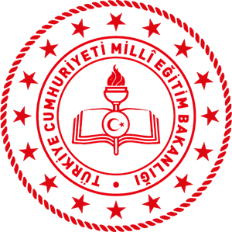 ALİAĞA ANAOKULU MÜDÜRLÜĞÜVELİ BİLGİLENDİRME FORMU VE TAAHHÜTNAME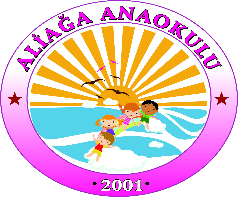 